Sidewalls												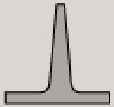 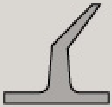 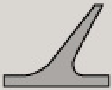 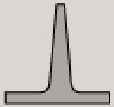 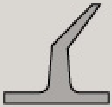 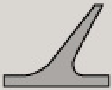 Customer Information :Customer Information :Customer Information :Customer Information :Customer Information :Customer Information :Customer Information :Customer Information :Customer Information :Customer Information :Customer Information :Customer Information :Company :Phone # :Phone # :Phone # :Phone # :Contact :Fax # :Fax # :Fax # :Fax # :E-Mail :Adress :City, Prov. :Postal Code :Postal Code :Postal Code :Postal Code :Belt Information :Belt Information :Belt Information :Belt Information :Belt Information :Belt Information :Belt Information :Belt Information :Belt Information :Belt Information :Belt Information :Belt Information :Belt Type :Belt Type :Belt Length :Belt Length :Belt Length :Belt Length :Belt Length :Splice Type :Splice Type :Belt Width (BW) :Belt Width (BW) :Belt Width (BW) :Belt Width (BW) :Belt Width (BW) :Compound Required :Compound Required :Belt Speed :Belt Speed :Belt Speed :Belt Speed :Belt Speed :Sidewalls Information :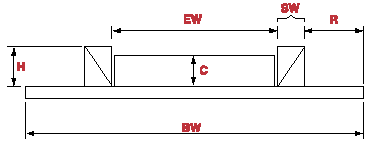 Sidewalls Information :Sidewalls Information :Sidewalls Information :Sidewalls Information :Sidewalls Information :Sidewalls Information :Sidewalls Information :Sidewalls Information :Sidewalls Information :Sidewalls Information :Sidewalls Information :Height (H) :Height (H) :Recess (R) :Recess (R) :Width (SW) :Width (SW) :Effective Width (EW) :Effective Width (EW) :Cleating Information :Cleating Information :Cleating Information :Cleating Information :Cleating Information :Cleating Information :Cleating Information :Cleating Information :Cleating Information :Cleating Information :Cleating Information :Cleating Information :Cleat Type :Cleat Type :TCSHeight (C) :Height (C) :Cleats Spacing :Cleats Spacing :Conveyor Information :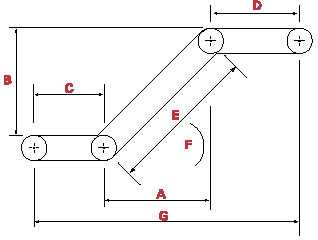 Conveyor Information :Conveyor Information :Conveyor Information :Conveyor Information :Conveyor Information :Conveyor Information :Conveyor Information :Conveyor Information :Conveyor Information :Conveyor Information :Conveyor Information :Conveyor Information :Conveyor Information :Horizontal of Incline (A) :Elevation (B) :Infeed Lenght (C) :Discharge Lenght (D) :Incline Lenght (E) :Incline Angle (F) :Overall Lenght (G) :Pulley Diameters :Product Information:Product Information:Product Information:Product Information:Product Information:Product Information:Product Information:Product Information:Product Information:Product Information:Product Information:Product Information:Product Information:Product Information:Material :Size :Min.Min.Max.Max.Density :(Lbs/ cu. ft.)(Lbs/ cu. ft.)(Lbs/ cu. ft.)(Lbs/ cu. ft.)Capacity Required :(Lbs/ hr)(Lbs/ hr)(Lbs/ hr)(Lbs/ hr)Maximum Temperature :°F°COily Conditions :YesNo